PROJEKTTechnická zprávaRekonstrukce části komunikace  Ul. Hlavní v úseku ul.Sportovců-Na VýsluníPsáry - Dolní Jirčany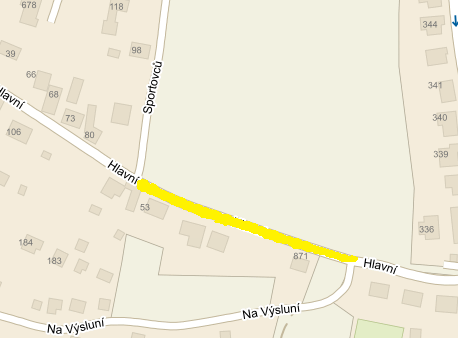 Duben 2017Projekt  řeší  rekonstrukci povrchu části komunikace v ul.Hlavní v úseku mezi ulicemi Sportovců a Na Výsluní v délce 176m.1.Současný stav:V ulici je dispoziční prostor mezi katastrálními hranicemi pozemků jen 6,0m. Na počátku úseku je navíc omezen umístěním nadzemního hydrantu a v délce 40m i mělko položeným optickým kabelem telekomunikací.Povrch je v celé délce úseku z tak degradovaného asfaltového koberce, že se jedná v podstatě již jen o štěrkový povrch vozovky. Šířka původního asfaltového pásu kolísá od 2,7m (km 0,135) do 4,5m (km 0,040;0,060;0,160). Přestože ploty na pravé straně ve směru staničení kopírují v úseku 0,000 – 0,135 katastrální hranice pozemků, vlastní okraj vozovky je přímý, takže od linie plotů je odskočená v rozmezí 0,5m až 1,3m. Na levé straně je vozovka ohraničena prefabrikovanými betonovými žlabovkami šíře 60cm v rozsahu km 0,010-0,176, které měly za úkol odvodnění vozovky. Žlab však není nikam zaústěn, pouze 4,0m pod koncem žlabu je na opačné straně vozovky betonová obdélníková vpust s ocelovou mříží. Žlabovky jsou navíc výškově  rozházeny. Vlastní vozovka pak v místě napojení na stávající dobrý asfaltový povrch (v šíři cca 5,0-5,2m) v ul. Hlavní nad ul. Na Výsluní nenavazuje na linii okrajů této vozovky, ale naopak je vyosena o cca 2,0m. 2.Technické řešení :a)odvodněníSoučasný odvodňovací žlab z prefabrikátů bude demontován ( žlabovky budou uloženy na palety a předány investoru k dalšímu použití ) a v úseku km 0,038 až 0,160 bude nahrazen vsakovacím systémem , který bude vytvořen ze zatravňovacích betonových tvárnic 600x400x100mm uložených do ŠD 4/8mm na 500mm hlubokou vrstvu ŠD 32/63 se současným uložením flexibilního drenážního potrubí PVC DN 160mm. Rozhraní ŠD 32/63 a zeminy pláně bude v bocích a ve dně odděleno geotextilií. Drenážní potrubí pak bude převedeno od km 0,038 na pravou stranu vozovky do místa stávající betonové jímky s mříží s funkcí uliční vpusti. Tato jímka bude zbourána a nahrazena dvojící prefabrikovaných uličních vpustí, které budou zaústěny do stávajícího potrubí, odvádějící vodu  z původní bet. jímky.b)Konstrukce vozovkyZemní práce spočívají v odstranění stávající konstrukce vozovky v tlouštce 420mm a v tlouštce 620mm v šíři 650mm pro vsakovací systém. Zároveň bude nutné odtěžit zeminu ze svahu zářezu na potřebnou šířku z důvodu rozšíření stávající šířky vozovky na novou navrženou šířku a z důvodu posunutí osy vozovky v horní části úseku z důvodu napojení na linii vozovky v ul. Hlavní nad křižovatkou s ul. Na Výsluní. Nový svah bude urovnán, ohumusován vrstvou tl. 100mm a oset travním semenem. Před započetím prací je zhotovitel povinen v terénu geodetem vytyčit katastrální hranici pozemku investora na staně zemědělských pozemků ve svahu zářezu.           Konstrukce vozovky je navržena jako lehká na tloušťku 42cm s dvěma vrstvami asfaltového betonu o celkové tlouštce 10cm (ACO 11 40mm a ACP 16+ 60mm). Dispozice ulice umožňuje provést vozovku v šíři 4,6m do zapuštěných chodníkových obrubníků 100x200x1000mm z obou stran. Na straně vsakovacího systému pak za chodníkovým obrubníkem budou položeny zatravňovací tvárnice v šíři pruhu 400mm, které budou od terénu odděleny silničním obrubníkem 150x250x1000mm s nášlapem 150mm. V místech bez vsakovacího pruhu (km 0,000-0,038 a 0,160-0,176) bude šířka asfaltového povrchu 5,1m s pokračujícím silničním obrubníkem.                                                                                                                                                                   Spodní konstrukce vozovky bude dvouvrstvá. Vrchní vrstva bude z cementové stabilizace SC C8/16 tlouštky 120mm. Spodní vrstva bude z ŠD 0/63 v tlouštce 200mm.                                                                                  Podmínkou pro celkovou tlouštku konstrukce vozovky 420mm je statickými zkouškami prokázaná únosnost zhutněné pláně 45MPa s modulem přetvárnosti max. 2,0. V případě neúnosné pláně bude potřeba provést sanaci pláně v rozsahu daném skutečnou únosnosti pláně v poměru 100mm ŠD 0/63 na potřebných 10MPa zvýšení únosnosti a v ploše stanovené technickým dozorem stavby.c) Inženýrské sítěV prostoru rekonstrukce vozovky se nachází splašková kanalizace, dešťová kanalizace je pouze od stávající betonové jímky uliční vpusti k počátku úseku,  vodovod s povrchovými znaky ( některé hrnky šoupat jsou zamačknuty v terénu), telekomunikace, zejména optokabel , silové elektrické kabely a připravený kabel veřejného osvětlení.Plynovod je pouze v příčném směru u stávajícího nadzemního hydrantu. Zhotovitel je povinen provést zaměření a vytyčení všech stávajících sítí v terénu před započetím prací. Součástí prací rekonstrukce vozovky bude jak rektifikace povrchových znaků vodovodu, plynovodní přípojky a kanalizace, tak provedení patek veřejného osvětlení s vyzvednutím smyček napájecího kabelu. Zároveň bude stávající betonová jímka uliční vpusti nahrazena dvojicí prefabrikovaných uličních vpustí se sníženým košem.Výkresová část obsahuje tyto výkresy:-   současný stav v katastrální mapě-  navržený stav v katastrální mapě-  situace v měř. 1:200 (část 1, 2 a 3)-  příčné řezy po 20m v měř. 1:100-  vzorový příčný řez  v měř. 1: 50-  slepý výkaz výměr